حضرات السادة والسيدات،ت‍حية طيبة وبعد،1	بناءً على طلب رئيس ل‍جنة الدراسات 15، ال‍معنية ب‍موضوع الشبكات والتكنولوجيات والبنى التحتية لأغراض النقل والنفاذ وال‍منشآت ال‍من‍زلية، يشرفني أن أُحيطكم علماً بأن لجنة الدراسات هذه وافقت في اجتماعها الذي عقد في الفترة من 24 مارس إلى 4 أبريل 2014 على إلغاء التوصيتين المبينتين أدناه وفقاً لأحكام الفقرة 2.8 من التوصية A.8 الصادرة عن الجمعية العالمية لتقييس الاتصالات (دبي، 2012):-	التوصية ITU-T G.9955، المرسِلات المستقبِلات في الاتصالات ضيقة النطاق عبر الخطوط الكهربائية بتعدد الإرسال بتقسيم تعامدي للتردد (OFDM) - مواصفة الطبقة المادية.-	التوصية ITU-T G.9956، المرسِلات المستقبِلات في الاتصالات ضيقة النطاق عبر الخطوط الكهربائية بتعدد الإرسال بتقسيم تعامدي للتردد (OFDM) - مواصفة طبقة وصلة البيانات.وبلغ مجموع المشاركين في الاجتماع 23 دولة عضواً و74 عضواً في القطاع ولم تكن هذه الموافقة محلاً لأي اعتراض.2	وترد في الملحق 1 معلومات بشأن هذه الموافقة وملخص لتفسير أسباب الإلغاء.3	وتبعاً لأحكام البند 2.8 من التوصية A.8، سأكون ممتناً لو تفضلتم بإعلامي في موعد أقصاه الساعة 2400 بالتوقيت العالمي المنسّق في 16 يوليو 2014 ما إذا كانت إدارتكم/منظمتكم تؤيد أم ترفض هذا الإلغاء.وإذا رأى أي من الدول الأعضاء أو أعضاء القطاع ما يمنع الموافقة على الإلغاء، يرجى منه أن يبين أسباب ذلك الاعتراض وعندئذ تُعاد المسألة إلى لجنة الدراسات.4	وفي أعقاب الموعد النهائي المذكور أعلاه، سوف يُعلِن مدير مكتب تقييس الاتصالات، في رسالة معممة، نتيجة المشاورة. وتُنشَر هذه المعلومات أيضاً في النشرة التشغيلية للاتحاد.وتفضلوا بقبول فائق التقدير والاحترام.مالكول‍م جونسون
مدير مكتب تقييس الاتصالاتال‍ملحقات: 1ال‍ملحـق 1(بالرسالة ال‍معممة 68 ل‍مكتب تقييس الاتصالات)إلغاء التوصيتين ITU-T G.9955 وG.9956التوصية ITU-T G.9955، المرسِلات المستقبِلات في الاتصالات ضيقة النطاق عبر الخطوط الكهربائية بتعدد الإرسال بتقسيم تعامدي للتردد (OFDM) - مواصفة الطبقة المادية، تتضمن هذه التوصية مواصفة الطبقة المادية للمرسِلات المستقبلات في الاتصالات ضيقة النطاق عبر الخطوط الكهربائية بتعدد الإرسال (OFDM) للاتصالات من خلال التيار المتناوب والتيار المستمر على ترددات تحت kHz 500. وتدعم هذه التوصية الاتصالات داخل وخارج المباني عبر خطوط الجهد المنخفض وخطوط الجهد المتوسط عن طريق خطوط المحولات في الجهد المنخفض إلى الجهد المتوسط وخطوط المحولات من الجهد المتوسط إلى الجهد المنخفض في اتصالات المناطق الحضرية وفي اتصالات المناطق الريفية ذات المسافات الطويلة على السواء. وتتناول هذه التوصية تطبيقات عدادات القراءة بين الشبكة والمرافق والبنية التحتية المتقدمة للقراءات (AMI) وغيرها من تطبيقات الشبكة الذكية مثل شحن المركبات الكهربائية وأتمتة المنازل وسيناريوهات اتصالات الربط الشبكي المن‍زلي (HAN).التوصية ITU-T G.9956، المرسِلات المستقبِلات في الاتصالات ضيقة النطاق عبر الخطوط الكهربائية بتعدد الإرسال بتقسيم تعامدي للتردد (OFDM) - مواصفة طبقة وصلة البيانات، تتضمن هذه التوصية مواصفة طبقة وصلة البيانات للمرسِلات المستقبلات في الاتصالات ضيقة النطاق عبر الخطوط الكهربائية بتعدد الإرسال (OFDM) للاتصالات من خلال التيار المتناوب والتيار المستمر على ترددات تحت kHz 500. وتدعم هذه التوصية الاتصالات داخل وخارج المباني عبر خطوط الجهد المنخفض وخطوط الجهد المتوسط عن طريق خطوط المحولات في الجهد المنخفض إلى الجهد المتوسط وخطوط المحولات من الجهد المتوسط إلى الجهد المنخفض في اتصالات المناطق الحضرية وفي اتصالات المناطق الريفية ذات المسافات الطويلة على السواء. وتتناول هذه التوصية تطبيقات عدادات القراءة بين الشبكة والمرافق والبنية التحتية المتقدمة للقراءات (AMI) وغيرها من تطبيقات الشبكة الذكية مثل شحن المركبات الكهربائية وأتمتة المنازل وسيناريوهات اتصالات الربط الشبكي المن‍زلي (HAN).أسباب إلغاء التوصيتين ITU-T G.9955 وITU-T G.9956تعتبر التوصيتان المذكورتان أعلاه الآن متقادمتين نظراً لإعادة ترتيب مضمونهما في التوصيات ITU-T G.9901-ITU-T G.9904، والتي هي مكافئة لهما تقنياً.___________مكتب تقييس الاتصالات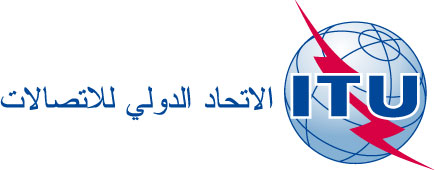 جنيف، 16 أبريل 2014المرجع:TSB Circular 98COM 15/GJ-	إلى إدارات الدول الأعضاء في الات‍حاد؛-	إلى أعضاء قطاع تقييس الاتصالاتالهاتف:
الفاكس:
البريد الإلكتروني:+41 22 730 5515
+41 22 730 5853
tsbsg15@itu.intنسخة إلى:-	ال‍منتسبين إلى قطاع تقييس الاتصالات؛-	الهيئات الأكادي‍مية ال‍منضمة إلى قطاع تقييس الاتصالات؛-	رئيس ل‍جنة الدراسات 15 ونوابه؛-	مدير مكتب تنمية الاتصالات؛-	مدير مكتب الاتصالات الراديويةالموضوع:اقتراح إلغاء التوصيتين ITU-T G.9955 وITU-T G.9956 الذي وافقت عليه ل‍جنة الدراسات 15 في اجتماعها ال‍منعقد يوم 4 أبريل 2014اقتراح إلغاء التوصيتين ITU-T G.9955 وITU-T G.9956 الذي وافقت عليه ل‍جنة الدراسات 15 في اجتماعها ال‍منعقد يوم 4 أبريل 2014